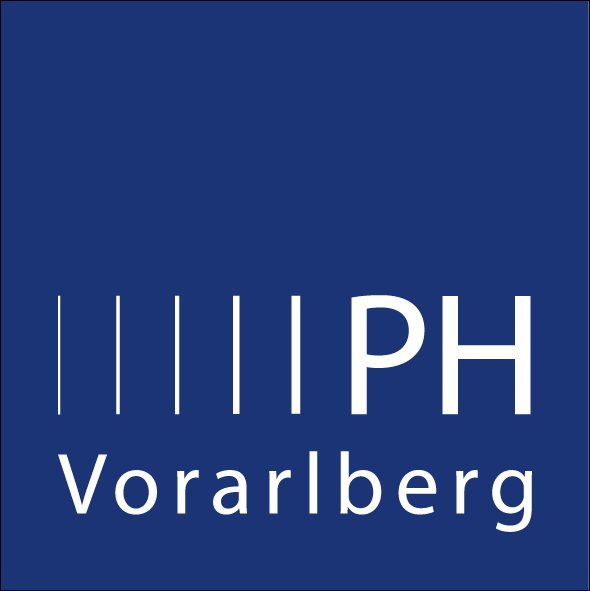 Anmeldung zur Masterprüfung (Defensio)Masterstudium PrimarstufePersönliche Daten der Aufnahmewerberin/des AufnahmewerbersPersönliche Daten der Aufnahmewerberin/des AufnahmewerbersPersönliche Daten der Aufnahmewerberin/des AufnahmewerbersPersönliche Daten der Aufnahmewerberin/des AufnahmewerbersNachnameVorname		 männl.

			 weibl.Vorname		 männl.

			 weibl.GeburtsdatumE-MailTel./HandynummerTel./HandynummerSozialversicherungsnummerStraße, HausnummerStraße, HausnummerPLZ, OrtPLZ, OrtMatrikelnummerMatrikelnummerStaatsbürgerschaftStaatsbürgerschaftPrüfungstermin	□ 	Juni/Juli 20…	□ 	Juni/Juli 20…	□ 	Juni/Juli 20…□ 	September 20…□ 	September 20…Thema der Masterarbeit:Thema der Masterarbeit:Thema der Masterarbeit:Thema der Masterarbeit:Thema der Masterarbeit:Thema der Masterarbeit:Betreuer/in der Masterarbeit:Betreuer/in der Masterarbeit:Betreuer/in der Masterarbeit:Betreuer/in der Masterarbeit:Betreuer/in der Masterarbeit:Betreuer/in der Masterarbeit:Gewählter Schwerpunkt: Gewählter Schwerpunkt: Gewählter Schwerpunkt: Gewählter Schwerpunkt: Gewählter Schwerpunkt: Gewählter Schwerpunkt: Mit meiner Unterschrift bestätige ich, dass ich alle im Curriculum vorgesehenen Module und die Masterarbeit positiv abgeschlossen habe.Mit meiner Unterschrift bestätige ich, dass ich alle im Curriculum vorgesehenen Module und die Masterarbeit positiv abgeschlossen habe.Mit meiner Unterschrift bestätige ich, dass ich alle im Curriculum vorgesehenen Module und die Masterarbeit positiv abgeschlossen habe.Mit meiner Unterschrift bestätige ich, dass ich alle im Curriculum vorgesehenen Module und die Masterarbeit positiv abgeschlossen habe.Mit meiner Unterschrift bestätige ich, dass ich alle im Curriculum vorgesehenen Module und die Masterarbeit positiv abgeschlossen habe.Mit meiner Unterschrift bestätige ich, dass ich alle im Curriculum vorgesehenen Module und die Masterarbeit positiv abgeschlossen habe.Datum und Unterschrift:  Studierende/rDatum und Unterschrift:  Studierende/rDatum und Unterschrift:  Studierende/rBestätigung der Eingabe durch die Prüfungs- und StudienabteilungBestätigung der Eingabe durch die Prüfungs- und StudienabteilungBestätigung der Eingabe durch die Prüfungs- und StudienabteilungBestätigung der Eingabe durch die Prüfungs- und StudienabteilungBestätigung der Eingabe durch die Prüfungs- und StudienabteilungBestätigung der Eingabe durch die Prüfungs- und StudienabteilungEingelangt am:Eingelangt am:Eingelangt am:□ Zulassungsbedingungen erfüllt□ Zulassungsbedingungen nicht erfüllt□ Zulassungsbedingungen erfüllt□ Zulassungsbedingungen nicht erfüllt□ Zulassungsbedingungen erfüllt□ Zulassungsbedingungen nicht erfülltVon der Institutsleitung auszufüllen:Von der Institutsleitung auszufüllen:Von der Institutsleitung auszufüllen:Von der Institutsleitung auszufüllen:Von der Institutsleitung auszufüllen:Mitglieder der Prüfungskommission:Mitglieder der Prüfungskommission:Mitglieder der Prüfungskommission:Mitglieder der Prüfungskommission:Mitglieder der Prüfungskommission:Vorsitzende/rVorsitzende/rBeisitzer/in IBeisitzer/in IBeisitzer/in IBeurteiler/inBeurteiler/inBeisitzer/in IIBeisitzer/in IIBeisitzer/in IIZugelassen zur Masterprüfung/Defensio am:DatumDatumUnterschrift des/der Institutsleiters/-leiterin